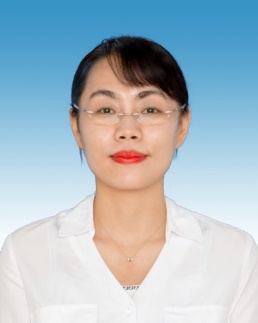 姓名：滕翠华职称：教授职务：学院党委副书记、纪委书记联系方式：tengcuihua2013@tust.edu.cn ，15522939342教育背景 2013年6月，毕业于南开大学马克思主义中国化研究专业，获法学博士学位2010年6月，毕业于山东大学马克思主义中国化研究专业，获法学硕士学位2007年6月，毕业于河北大学思想政治教育专业，获法学学士学位
工作履历 2013年7月至今，天津科技大学马克思主义学院，教授。二、所授课程与研究领域 所授课程：本科生《毛泽东思想和中国特色社会主义理论体系概论》、《习近平新时代中国特色社会主义思想概论》；研究生《新时代中国特色社会主义理论和实践》、《马克思主义中国化前沿问题研究》、《习近平新时代中国特色社会主义思想方法论体系研修》；博士生《中国马克思主义与当代》研究方向：马克思主义中国化研究研究领域：中国特色社会主义文化理论与实践、“三农”与城乡发展等。三、教学科研成果、获奖及社会兼职 先后主持或参与的省部级以上课题和其它课题有：
1.主持在研教育部2021年度高校思想政治理论课教师研究专项一般项目优秀中青年思政课教师择优资助项目：脱贫攻坚精神融入高校思政课教学研究（21JDSZK128）。 2.主持完成 2014年教育部人文社会科学研究青年基金项目《中国特色城乡文化一体化发展问题研究》（项目批准号：14YJC710038）。3.主持完成 天津市社科规划重点委托项目《新时代决胜文化小康与增强文化自信问题研究》（项目批准号：TJKSZDWT1801-13）。4.主持完成 天津市社科规划“党史、新中国史、改革开放史、社会主义发展史”研究专项“党的十八大以来我国脱贫攻坚工作的基本经验研究（TJSSZX20-33）”5.主持完成 天津科技大学人文社科类青年拔尖人才培养项目一项。6.主持完成  2014年天津科技大学青年创新基金项目《全面深化改革时期推进社会治理现代化问题研究》（项目批准号：2014CXMGC03）。7.主持完成  2013年天津科技大学社会科学基金项目《民生视域下天津城乡文化一体化发展问题研究》（项目批准号：20130205）。8. 2012年，参与完成国家社科重大基金项目“完善党领导农村工作体制机制对策研究”课题中的子课题《党领导农村工作体制机制面临的新情况新问题》。9. 参与完成天津市哲学社会科学重点课题“马克思主义中国化与中国生态现代化”(项目批准号：TJKS13-002)。10. 参与完成教育部人文社科基金项目 “金融全球化与我国自主创新型国家发展模式研究” (项目编号：10YJA710011)。11.参与完成教育部人文社科基金项目《科学发展观与中国发展模式的变革研究》（项目批准号：09YJA710039）。12.参与完成教育部基金项目《经济全球化与中国经济发展战略选择问题研究》（项目编号：03JD790060）。奖励与荣誉 1. 2021年荣获第十七届天津市社会科学优秀成果奖二等奖，省部级奖项。2.2019年荣获“首届全国思想政治理论课教学展示”一等奖；3.2019年荣获“天津市优秀教师”荣誉称号；4.2017年入选天津市“131”创新型人才工程第三层次；5.2017年荣获天津科技大学“教工先锋岗”荣誉称号；6.2016年荣获天津市第十三届高校青年教师基本功大赛（文综组）三等奖；7.2016年荣获天津科技大学第九届青年教师基本功大赛（文综组）一等奖；8.2015年荣获天津科技大学青年优秀主讲教师；学术成果                                                           出版著作：专著：《中国特色城乡文化一体化发展问题研究》，人民出版社2019年版。智库成果：《在大中小学开展挫折教育》，人民日报内参刊发，2022年6月。代表性论文：1.滕翠华.《脱贫攻坚精神融入高校思政课教学略探》，《学校党建与思想教育》，2022年8月。2022年12月被人大复印资料《高校思想政治理论课教学研究》（2022年第6期）全文转载。2.滕翠华.《新征程全面推进乡村文化振兴》，人民网-中国共产党新闻网，2022年8月22日。3.滕翠华.《深入挖掘文化自信的精神动力》，中国社会科学报，2022年8月25日。4.《讲好新时代的“中国故事”》，《光明日报》2017年12月20日。5.《以乡村文化振兴筑牢文化自信之基》，《人民网》2019年8月21日。6.《中国特色社会主义生态文化建设的战略选择》，《理论学刊》2017（4）。（CSSCI第二作者）7.《供给侧改革视域下我国城乡文化一体化发展问题研究》，《天津行政学院学报》2016年第6期。（全国核心  第一作者）8.《我国高校研究生思想政治理论课改革与建设探析》，《思想政治教育研究》2016（02）。（全国核心 被人大复印资料《高校思想政治理论课教学研究》全文转载）9.《中国特色城乡文化一体化发展问题研究》，《河北经贸大学学报》2014.6。（CSSCI 独立）10.《发展方式科学转型的时代价值及实践取向》，《西北大学学报（哲社版）》，2014.3。（CSSCI 独立）11.《中国特色社会主义市场经济模式的时代特色和使命》，《长白学刊》，2012.3。（全国核心）12.《中国特色社会义经济现代化的战略分析》，《社会科学家》2012.6。（全国核心）13.《中国特色社会主义市场经济模式的时代意蕴》，《当代世界》2012.4。（全国核心）14.《党领导农村工作的体制机制：模式、特点及建议》，《天津市委党校学报》2012.6。（全国核心 第二作者）15.《百年大党成功密码探析》，《西部学刊》2021年第24期。（第二作者）16.《科学发展观引领中国发展模式的升华与完善》，《社会科学家》2012.11。17.《从现代化的角度透视中国共产党统筹城乡发展的理论与实践》．载于论文集《回眸90年天津市教育系统纪念建党90周年理论文集》，苟利军主编，光明日报出版社2011年版。18.《城乡产业一体化：马克思主义城乡融合思想的当代视界》，《理论学刊》2010.1。（CSSCI 第二 被转引45次）19.《科学发展观视野下统筹城乡发展的战略选择》，《当代经济研究》2009.12。（CSSCI 第二）该文被中国《资本论》年刊（第七卷），西南财经大学出版社2010版，收录。20.《科学发展观视野下统筹城乡发展的战略思考》，《山东社会科学》2009.12。（CSSCI 第二）21.《当代资本主义的动态透视》，《东岳论丛》2008.6。（CSSCI第二）该文被中国《资本论》年刊（第六卷），西南财经大学出版社2009版，收录。22.《中国特色社会主义发展模式的时代意蕴》，载于论文集《探索与创新—纪念改革开放三十周年》，山东大学出版社2009年版。23.《从多维向度透视科学发展观对马克思主义发展观的拓展与创新》，载于论文集《科学发展观理论与实践》，山东大学出版社2009年版。主要参编著作：1.《马克思主义中国化与中国生态现代化》，赵美玲主编，南开大学出版社2018年版。撰写其中的第八章，篇幅3.5万字。2.《金融全球化与自主创新型国家发展模式研究》，费利群主编，山东人民出版社2015年版。撰写其中的第六章，第八章，篇幅7万字。3.《科学社会主义学》，徐艳玲主编，山东大学出版社2015年版，撰写其中的第十章，篇幅3.5万字。4.《马克思主义中国化与中国经济现代化》，赵美玲主编，南开大学出版社2012年版。撰写其中的第四章，篇幅3万字。5.《经济全球化与我国经济发展战略选择问题研究》，费利群主编，山东人民出版社2010年版。撰写其中的第二章、第十章，篇幅共8万字。